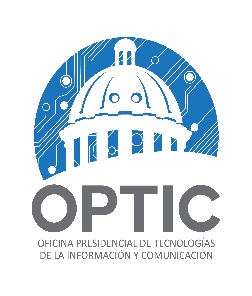 OFICINA    PRESIDENCIAL DE TECNOLOGIAS DE LA INFORMACION Y COMUNICACION (OPTIC)“Año del Fomento a las Exportaciones”Informes de Seguimientos a los Programas y ProyectosHabilitación del Centro de Contacto GubernamentalEstatus: abril 2018
Este Proyecto actualmente se encuentra Ejecutado y operando al 100%.Para más información contactarnos en: 	Tel.: 809.286.1009 URL: www.optic.gob.do  Dirección:	Avenida 27 de Febrero #419 casi esq. Núñez de Cáceres, Ens. Quisqueya, Sto. Dgo. R. D.